phone.bargeInCall.error.feature.toggle.not.implemented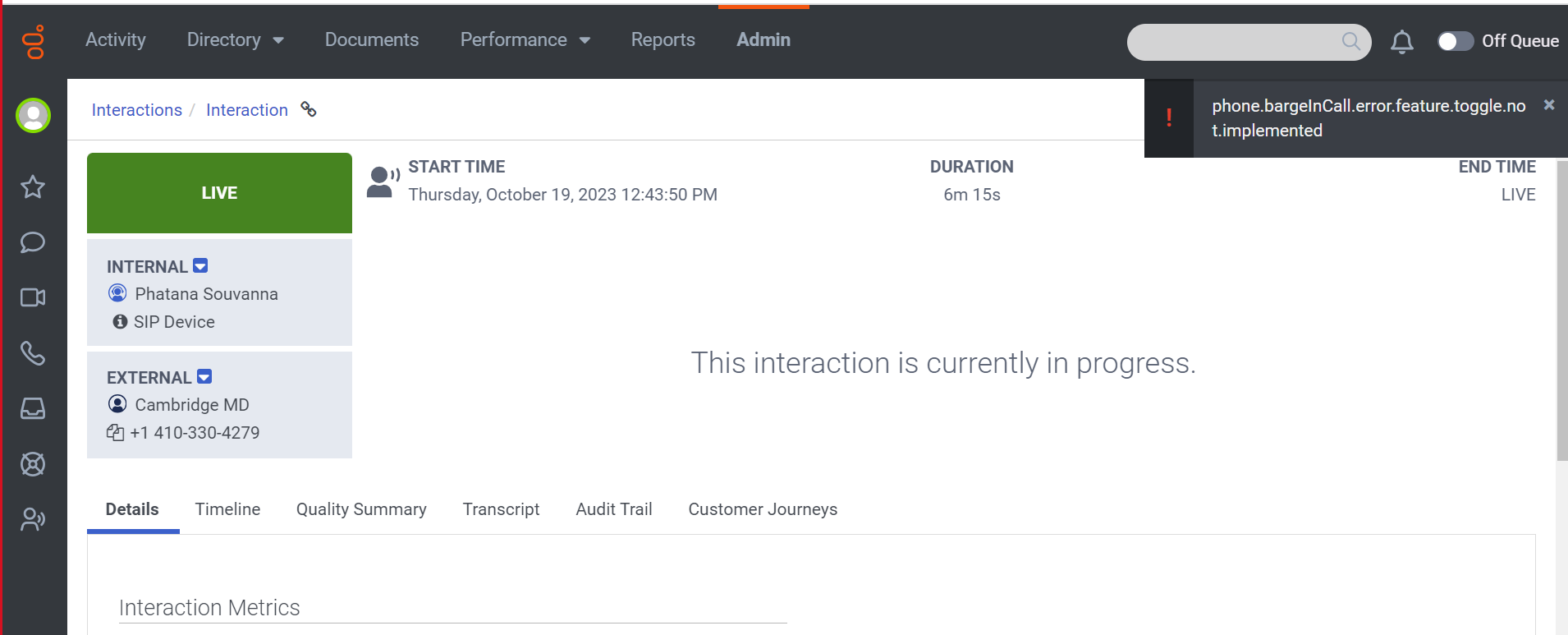 